РЕГИОНАЛЬНАЯ ОБЩЕСТВЕННАЯ ОРГАНИЗАЦИЯ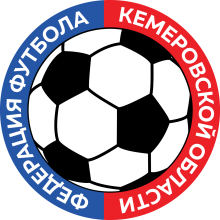 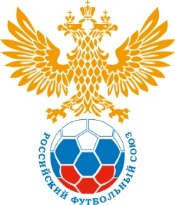 ФЕДЕРАЦИЯ ФУТБОЛА КЕМЕРОВСКОЙ ОБЛАСТИ650000, г.Кемерово, ул.Кирова, 41тел: 8-923-615-83-45, сайт: www.football42.ru, почта: ffko42@gmail.comЗАЯВОЧНЫЙ ЛИСТна участие в Чемпионате Кузбасса, Кубке Кузбасса, Суперкубке Кузбасса, Кубке Федерации футбола Кемеровской области в сезоне 2022 годаРУКОВОДЯЩИЙ СОСТАВОформленоОформленоОформленофутболистовФУТБОЛЬНЫЙ КЛУБ:адрес:«»2022 г.телефон/факс:СТАДИОН:адрес:телефон/факс:ПЛАТЕЖНЫЕ РЕКВИЗИТЫ:№п/пФамилия, имя, отчество (полностью)Дата рожденияАмплуаНомер РФС _1DДата регистрацииСерия и номер паспортаДопуск врача12345678910111213141516171819202122232425262728293031323334353637383940№п/пФамилия, имя, отчество (полностью)Должность согласно Уставуили штатному расписаниюДата рожденияСлужебный телефонДомашний телефонПодпись1234567МПРуководитель футбольного клубаДопущено к соревнованиямфутболистовМПРуководитель федерации футболаВрач